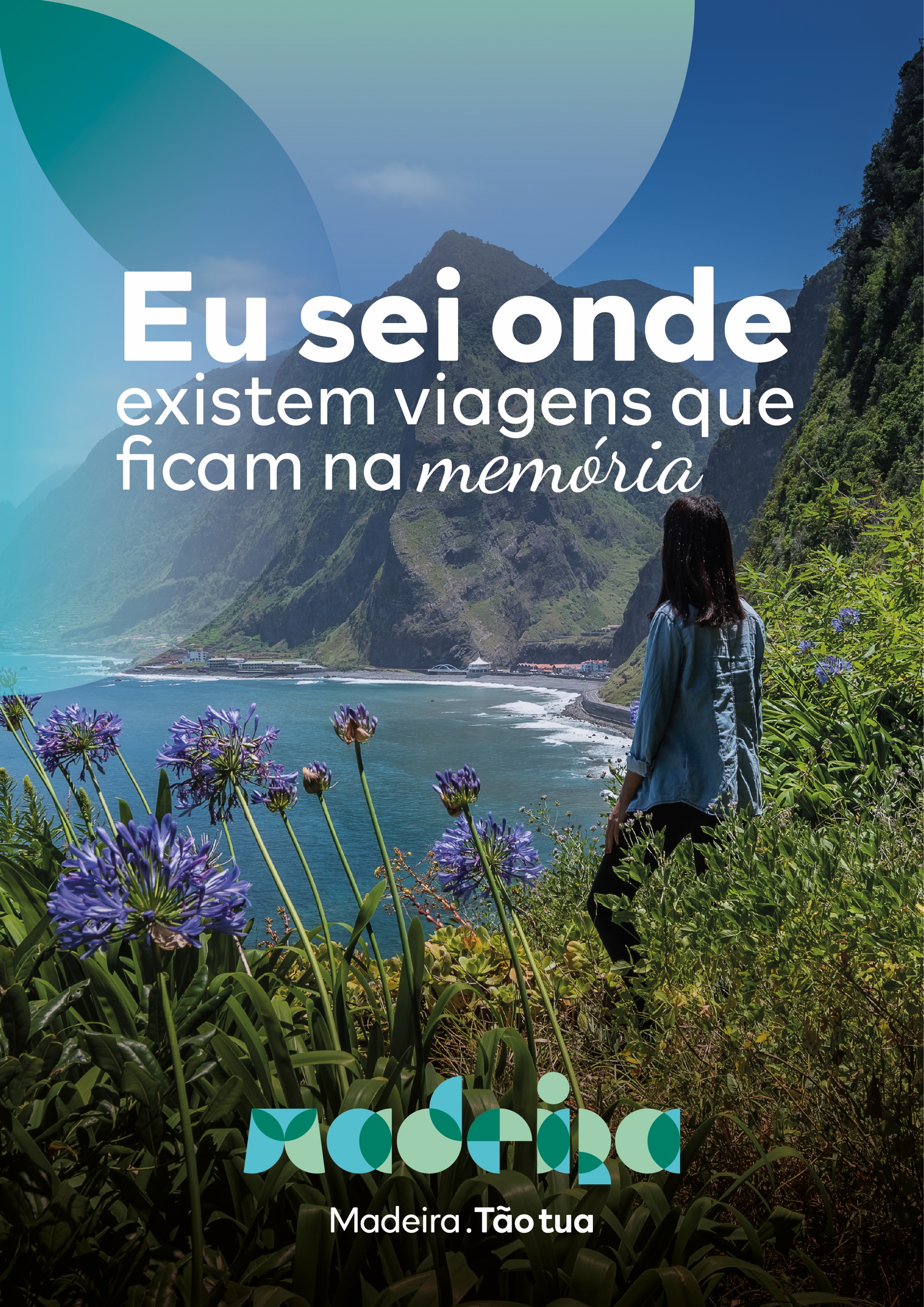 O Modelo-Candidatura para o estabelecimento de parcerias com a AP Madeira, visando a promoção de eventos regionais, é um documento que permite a agregação de um conjunto de informação essencial, tendo em vista uma avaliação o mais abrangente possível destes mesmos eventos. Desta forma, uma eventual atribuição de apoio, por parte da AP Madeira, estará dependente da informação prestada seguidamente, sendo que, quanto maior o detalhe, maior a probabilidade de majoração do montante total a apoiar, sobretudo nos pontos assinalados a vermelho.Deste modo, solicitamos a sua colaboração no preenchimento deste formulário, que é de caratér obrigatório para definição e validação superior dos montantes a atribuir.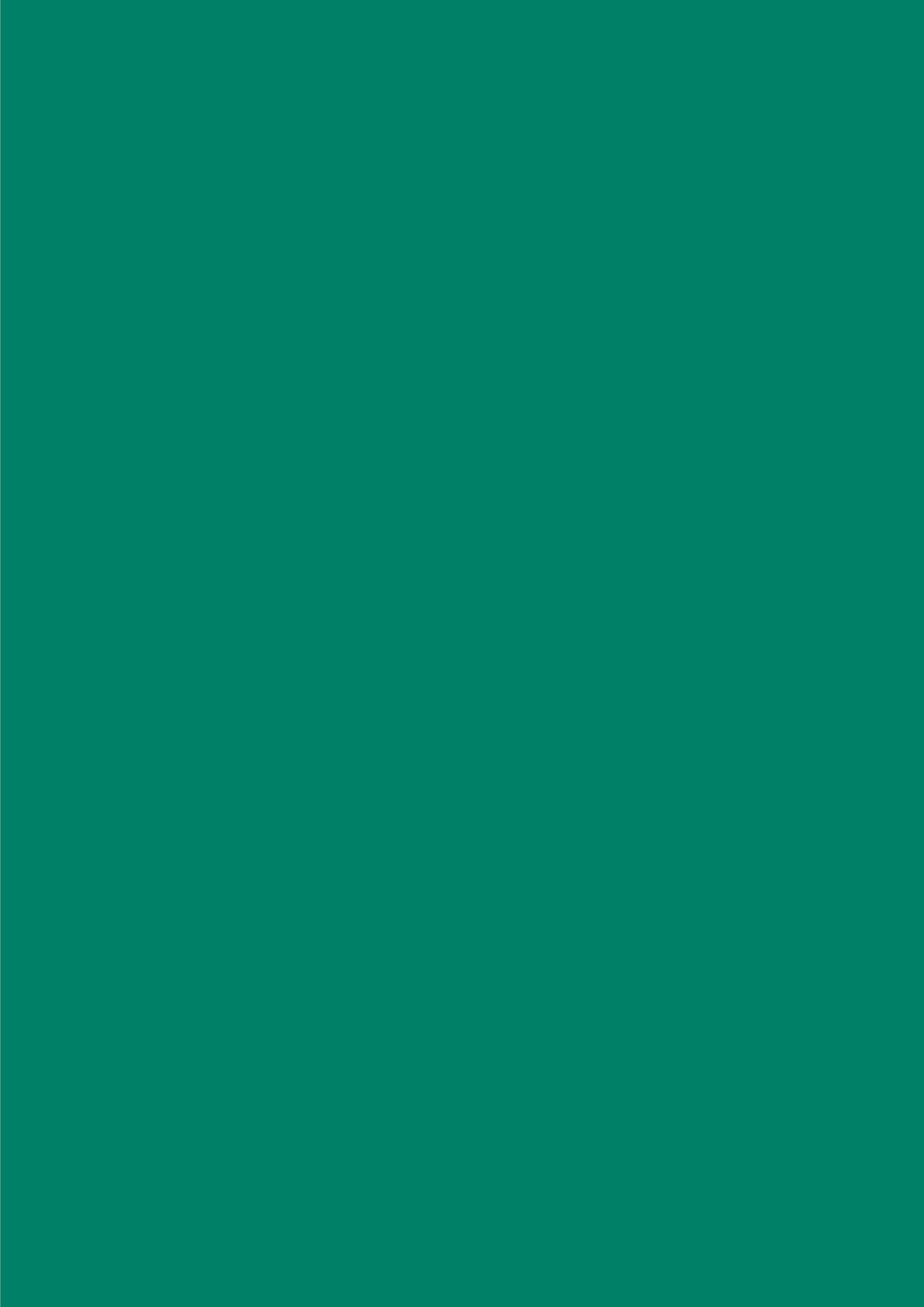 Modelo-Candidatura ao Estabelecimento de Parcerias para a Promoção de Eventos
IDENTIFICAÇÃO DO ORGANIZADORNome:Morada:N.º Identificação Fiscal:Tipo de Organizador (assinalar a opção correta)Empresa Associação Organização não governamental DMCOutroNome do responsável:Cargo:Contacto email:Contacto telefone:RNAAT/RNAVT n.º: _______________ (se aplicável)A PREENCHER PELA APM:Processo de idok: _____________1 - Informação do Evento
Identificação e Descrição do Evento:
Tipo de Evento (Desportivo/Musical/Cultural…):
Data e Duração do Evento:
Local do Evento:
Estimativa de receitas/despesas do evento:Total de Participantes da Última Edição do Evento, por nacionalidade, contabilizando regionais e nacionais separadamente:
Total de Participantes para a próxima edição do evento, por nacionalidade, contabilizando regionais e nacionais separadamente (estimativa):
O evento promove boas práticas relacionadas com a sustentabilidade? Especifique.
2 - Projeção e Notoriedade do EventoPlano de Media/Comunicação do Evento
Listagem de Medias/Influencers a cobrir o evento (informação obrigatória):Mercados Origem dos Media/Influencers (informação obrigatória):Relevância dos Media/Influencers e Abrangência  
	- AVE estimado, em € (info. altamente valorizada):	- Reach estimado, em número de pessoas (info. altamente valorizada):	- Número de Tiragem:- Número de Subscritores:- Outros indicadores relevantes para análise:Qual o tipo de conteúdos a serem produzidos e divulgados pelos Media/Influencers (Texto/Foto/Vídeo?)Existe a possibilidade de cedência destes conteúdos para uso da AP Madeira e seus parceiros?Existe disponibilidade dos media/influencers em partilhar Tags e Hastags oficiais do Destino Madeira nas suas redes sociais?Existe disponibilidade da organização para Incluir os Logos Oficiais do Destino na Comunicação do Evento e Materiais Promocionais?
3 - Apoio ao Evento
Objetivos/Fim do Apoio ao qual se candidata:Tipo de Apoio (Financeiro/Logístico/Comunicacional):Valor do Apoio pretendido:Entidade beneficiária do Apoio:4 - CONTRAPARTIDAS
Solicitamos a confirmação das seguintes contrapartidas sempre que aplicáveis: 5 – DOCUMENTOS COMPROVATIVOS DO CUMPRIMENTO DOS PRESSUPOSTOS GERAIS DE ACESSO (ARTIGO 10.º, N.º 1 ALÍNEA B) DO REGULAMENTO PARA A ATRIBUIÇÃO DE APOIOS À CAPTAÇÃO, ORGANIZAÇÃO E REALIZAÇÃO DE EVENTOS DE ELEVADO POTENCIAL DE ATRAÇÃO TURÍSTICA OU DE GERAÇÃO DE MEDIA PARA O DESTINO MADEIRA, DORAVANTE, APENAS “REGULAMENTO”)Declara-se, nos termos e para os efeitos previstos no n.º 6 do artigo 3.º do Regulamento, que, antes de aceder às comparticipações financeira previstas no Regulamento, se consultaram todos os instrumentos de atribuição de comparticipações financeiras, constituídos e promovidos pelo Turismo de Portugal, I.P., em vigor à data da apresentação da presente candidatura, (preencher o campo aplicável):  não tendo o evento identificado, supra, no ponto 1 do presente formulário de candidatura, sido objecto de qualquer comparticipação financeira, atribuída pelo Turismo de Portugal, I.P.; ou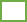 d   tendo o evento identificado, supra, no ponto 1 do presente formulário de candidatura, sido objecto de uma comparticipação financeira, atribuída pelo Turismo de Portugal, I.P., no valor de €____________________________.Certidão de situação regularizada, que atesta a inexistência de dívidas para com a Segurança Social (documento em anexo)Certidão de situação regularizada, que atesta a inexistência de dívidas para com as Finanças (documento em anexo)Certidão do registo comercial do Organizador do Evento, identificado, supra, no ponto 1 do presente formulário de candidatura (documento em anexo)Obrigações do Beneficiário/Organizador/Promotor do eventoA responsabilidade exclusiva pela execução do evento, tal como descrito na sua candidatura, assegurando as seguintes contrapartidas mínimas:Logo do destino Madeira presente em todas as comunicações oficiais do evento, incluindo nas ações e materiais de divulgação e comunicação do mesmo;E-mail marketing, preparado pela APM e enviado para a base de dados de participantes no evento e difundido pelo Beneficiário/Organizador/Promotor do evento;Presença da marca Madeira, bem visível nas "venues" do evento;Difusão/exibição de vídeo, alusivo ao destino Madeira, na cerimónia de abertura do evento; eObrigatoriedade de divulgação do Digital Kit Madeira com os participantes do evento, sobretudo com as principais figuras de cartaz, influencers ou media; se o evento já tiver um Digital Kit próprio, deverá incluir a informação presente no Digital Kit Madeira, nomeadamente tags social media e top 3 hashtags. A página oficial do evento nos social media deverá igualmente adotar estas orientações, com inclusão dos principais Tags e Hashtags ao longo do ano.Notas finaisO fundamento para a atribuição de apoios e a definição do respetivo montante tem em conta os seguintes critérios: (1) eventos com grande projeção internacional ou com potencial para a vir a ter, sendo esses (A) os que atraem uma quantidade significativa de turistas estrangeiros que neles participem, ou (B) os que conseguem mobilizar media internacional para promoção e veiculação desses eventos; (2) definição de montantes de apoio máximo, ao invés de fixos, uma vez que se destinam a cobrir despesas relacionadas com as viagens, alojamento, transferes, entre outros, dos líderes de opinião à Região Autónoma da Madeira, sejam eles atletas cabeças-de-cartaz, influencers, jornalistas ou outros, ou com os custos relacionados com a cobertura multimédia dos eventos desportivos, designadamente com fotografias ou vídeos, em relação aos quais sejam, igualmente, assegurados direitos para a APM;(3) eventos que visem a promoção de produtos e ativos turísticos estratégicos para o Destino;(4) eventos com uma forte componente de sustentabilidade;Contrapartidas Concordância Presença da Marca Madeira em todas as atividades de relações públicas, marketing e material promocional enquanto apoio/parceiro oficial do evento (press releases, apoio a jornalistas, ou outros enquadrado no âmbito de PR);Inclusão da Marca Madeira em todos os materiais de promoção alusivos ao evento (site, cartaz, inserções publicitárias, brochuras, entre outros);Nos eventos que promovam produtos estratégicos, devem ser incluídos também os logos MOT & MGP ao qual apelamos o bom uso dos mesmos; Vídeo institucional do destino a transmitir na cerimónia de abertura e em outros suportes disponíveis;Roll Ups / Beach Flags / Lonas a serem colocados estrategicamente nos locais do evento, com proposta por parte da organização de local e quantidade;Distribuição de materiais promocionais, caso aplicável à estrutura logística do evento, a incluir num Welcome Kit. Nota: os materiais seriam cedidos pela APM mediante disponibilidade;Medidas sustentáveis a aplicar sempre que possível (materiais ecológicos, redução de plásticos); Todas as aplicações da Marca Madeira, sejam a nível gráfico ou de conteúdo, deverão ser previamente aprovadas pela APM; Nos casos em que o Plano de Comunicação prevê a cobertura de media em forma de Artigos / Conteúdos Patrocinados / Newsletters / Press Releases em formato digital, a divulgação do evento seja associada ao Destino Madeira por meio de uma hiperligação aquando da menção do mesmo para o https://visitmadeira.com/ , ou uma alínea no final “Para mais informações, visite o site https://visitmadeira.com/ “;Comunicação ativa nas redes sociais da Marca Madeira e incentivo a todos os participantes com participação ativa no evento (atletas, influencers, músicos, artistas) à divulgação do Destino e dos seus produtos com base nos prossupostos do nosso Digital Kit;Nos eventos que promovam produtos estratégicos, devem ser incluídos também os logos MOT & MGP, ao qual apelamos o bom uso dos mesmos;